Wrocław, date: .............................Student’s name and surname: ………………………..Student’s number: ………..Faculty of Computer Science and ManagementField: ………………..Year: …  , semester: ….Studies degree: ….ToDean of the Faculty of Computer Science and ManagementAbout: The resumption of study I kindly ask for the resumption of study from semester WINTER/ SUMMER 20….. ………………………….    student’s signature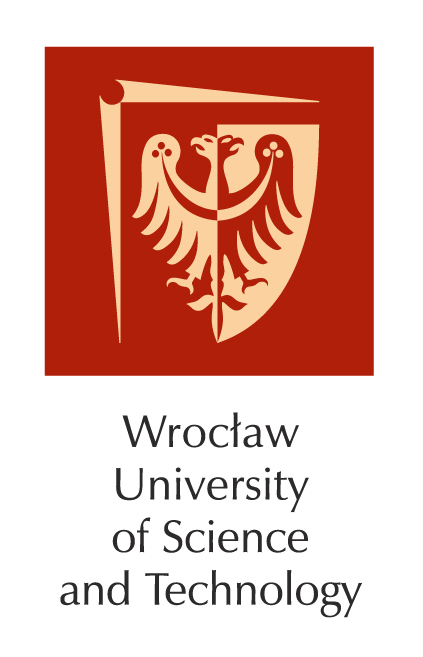 Wrocław University of Science and TechnologyFaculty of Computer Science and Management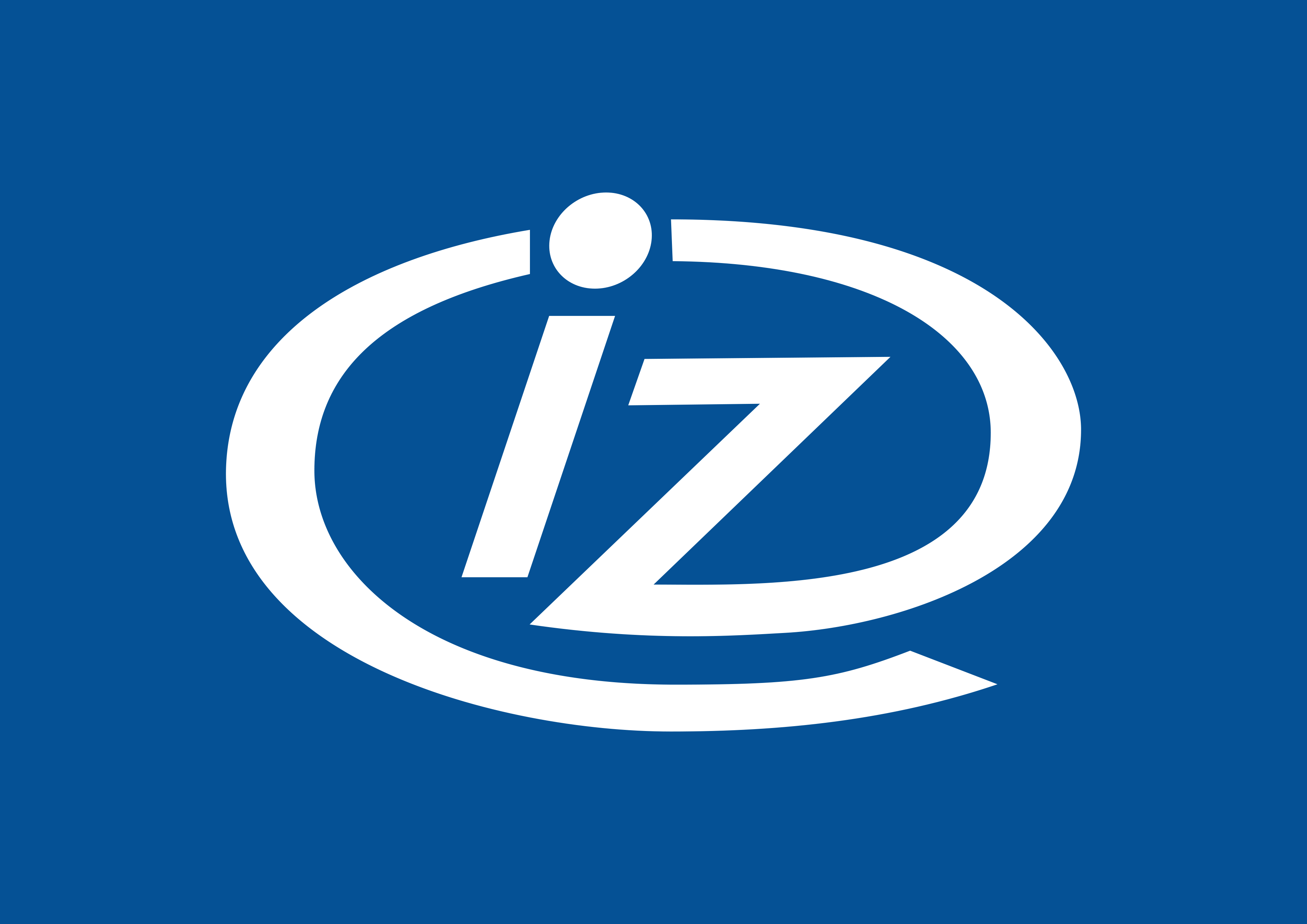 